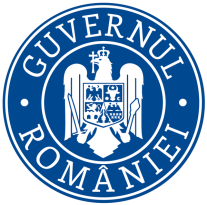 Ministerul Mediului, Apelor și PădurilorAgenţia Naţională pentru Protecţia Mediului Decizia etapei de încadrare ProiectCa urmare a solicitării de emitere a acordului de mediu adresate de Păstrăvu Sfăraș SRL, cu sediul în Sfăraș, nr. 98, com. Almașu, jud. Sălaj, înregistrată la APM Sălaj cu nr. 8283/13.11.2019, în baza:- Legii nr. 292/2018 privind evaluarea impactului anumitor proiecte publice şi private asupra mediului, și aOrdonanţei de Urgenţă a Guvernului nr. 57/2007 privind regimul ariilor naturale protejate, conservarea habitatelor naturale, a florei şi faunei sǎlbatice, aprobată cu modificǎri şi completǎri prin Legea nr. 49/2011, cu modificările și completările ulterioare,autoritatea competentă pentru protecţia mediului APM Sălaj decide, ca urmare a consultărilor desfăşurate în cadrul şedinţei Comisiei de Analiză Tehnică din data de 24.02.2020, că proiectul: Eficiențizare fermă piscicolă , propus a fi amplasat în loc. Sfăraș, nr. 98, com. Almașu, jud. Sălaj,nu se supune evaluării impactului asupra mediului şi nu se supune evaluării impactului asupra corpurilor de apă.      Justificarea prezentei decizii:    I. Motivele pe baza cărora s-a stabilit necesitatea neefectuării evaluării impabctului asupra mediului sunt următoarele:a) Proiectul se încadrează în prevederile Legii nr. 292/2018 privind evaluarea impactului anumitor proiecte publice şi private asupra mediului, Anexa 2, pct. 10 lit. a) și pct. 13 lit a) . - autorităţile reprezentate în comisia de analiză tehnică nu au avut obiecţii/observaţii în ceea ce priveşte proiectul în cauză;- prezenta solicitare a fost mediatizată prin publicare anunţ în ziarul Graiul Sălajului, afişare şi înregistrare anunţ la sediul Primăriei Almașu, și pe pagina proprie de internet, precum şi la sediul şi pe pagina de internet a APM Sălaj, iar proiectul de Decizie etapă de încadrare a fost postat pe pagina de internet a APM Sălaj;- în urma mediatizării nu au fost înregistrate observaţii/obiecţii din partea publicului privind proiectul în cauză;- în  urma analizării caracteristicilor proiectului (mărime, producţia de deşeuri, emisii poluante, riscul de accidente), a localizării şi caracteristicilor impactului potenţial, s-a stabilit că realizarea acestuia nu va  avea  un impact semnificativ asupra calităţii factorilor de mediu;b) Caracteristiclie proiectului:b1) dimensiunea şi concepţia întregului proiect:Prin prezenta documentație se doresc a se realiza lucrări de intervenție asupra clădirilor existente si asupra terenului aferent acestor cladiri. Prin prezenta documentatie se mentine regimul de inaltime existent, se extinde, se reabiliteaza si refunctionalizeaza cladirea existenta (Hala principala) alaturi de care se doreste amplasarea a doua cladiri anexe. O magazie de depozitare furaje – regim Parter si o Hala de procesare deseuri. Anexele sunt propuse in partea de nord si nord-vest a parcelei. De asemenea  se adapteaza amenajarea incintei cu alei pietonale (trotuare de garda), alei auto pavate si bazine de beton exterioare, construite in imediata apropiere a zonei de extindere hala- cu rol de sustinere utilaje tehnice.Se doreste relationarea tuturor cladirilor si spatiilor din incinta, astfel incat sa conlucreze ca un tot unitar, intr-un mod cat mai eficient pentru productia de peste.Repartizarea funcţiunilor și a finisajelor acestora în cadrul incintei de cladiri, este următoarea:Hala ferma piscicola – Situatie existenta - S construit Hala ferma piscicola – situatie existenta masurata= 2499,95 mp.     Hala ferma piscicola – Situatie propusa - S construit Hala ferma piscicola – situatie propusa = 3142,87 mp.Hala  de productie si procesare peste  in extinderea  celei existente Extinderea halei se va face in continuarea celei existente cu dimensiunile de 85x7,5x4m  cu o suprafata de aprox 638 mp, extinderea halei va avea doua compartimente , unul pentru puiet cu dimensiunile  40mx7.5 m cu o suprafata de S=300 mp, si cel de-al doilea pentru zona de livrare cu dimensiunile de 45 mx7,5 m  cu o suprafata de S=338 mp1  Zona de crestere a puietului Solutii pentru eficientizarea zonei de crestere a puietului:•	Separarea zonei de crestere a puietului si izolarea acesteia de zona de crestere a pestelui adult prin extinderea halei in partea de vest cu 7.5 metri.•	Folosirea de ustensile si echipamente  dedicate doar pentru aceasta zona.•	Folosirea doar a apei proaspete din izvoare la crestere puietului.•	Construirea unui sistem mai performant de degazeificare a apei din izvoare.•	Construirea unui sistem de recirculare a apei format din doua pompe, un separator vortex, trei filtre mecanice si trei oxigenatoare.•	Inlocuirea bazinelor dreptunghiulare existente in hala de crestere 12 cuve cu un volum de V= 11.68 mc  cu 12 bazine circulare astfel.:	-8 bazine crestere puiet  0.2g-3g cu un volum util de 3mc/bazin in total  Vutil=24 mc           -4 bazine crestere puiet de la 3g-10 g cu un volum util de 30 mc/bazin Vutil=120 mc.Cele 8 bazine cu un volum de 3 mc/bazin vor fi alimentate cu apa proaspata de la izvoare. Vor fi dotate cu un sistem de recirculare independent la care vor fi conectate. Bazinele circulare mari, cu un volum de 30 mc/bazin vor fi alimentate cu apa de evacuare de la bazinele circulare mici de 3 mc, dupa ce aceasta va fi trecuta prin separatorul Vortex si filtru mecanic.Bazinele circulare mari vor fi conectate la un sistem propriu de recirculare in componenta caruia se afla  pompele de recirculare, filtrele mecanice si  troxigenatorul.Apa evacuata de la bazinele mici va fi mai intai filtrata in filtrul mecanic al sistemului de recirculare dupa care va fi oxigenata si introdusa in bazinele mari.Apa evacuata din bazinele circulare mari va fi transferata in sistemul de recirculare al bazinului de livrare, mai intai  filtru mecanic,  in oxigenator, dupa care va ajunge in bazinul de livrare.Apa reziduala de la Vortex si filtrele toba va fi evacuata spre laguna existenta, unde dupa sedimentare si epurare naturala se va deversa in paraul Jebuc.      2. Zona de livrare –probleme semnalate:      Livrarea pestelui adult pentru procesare si spre vanzare viu se face in prezent din bazinele exterioare avand urmatoarele deficiente:•	Traseu prea lung pentru mutarea pestelui din bazinele interiare in cele exterioare – mortalitati la sortarea si mutarea pestelui.•	Conditii de munca grele pentru personalul de la livrare in special in perioada friguroasa sau cand ploua.•	Transferul greoi al pestelui din bazinul de livrare la procesare.         Solutii pentru eficientizarea zonei de livrare:•	Extinderea halei existente in partea de vest cu 7.5 metri. S=45x7.5 =338 mp•	Construirea unui bazin de livrare din beton armat, format din doua compartimente cu dimensiunea de L x l x h, 40 x 2.5 x 2 metri. Cu un volum de 200 mc fiecare in total Vutil=400 mc•		Construirea unui sistem de recirculare a apei din bazinul de livrare echipat cu doua pompe de recirculare, trei filtre mecanice (toba), cu sita de 63 microni si trei oxigenatoare.- Din bazinul de livrare apa se va transfera in hala existenta, prin bazinele P1 si P2, de crestere a puietului in canalul de colectare a bazinelor de crestere din hala. Aceasta va intra in sistemul de recirculare existent din hala veche, va trece prin filtrele mecanice, bioreactoare, sterilizatoare UV, oxigenatoare, bazinele de crestere, iar apoi va fi transferata in bazinele din exteriorul halei. Dupa bazinele din exteriorul hale apa va ajunge in laguna, iar dupa epurarea naturala prin intermediul vegetatiei din laguna aceasta va fi deversata in paraul Jebuc.        Contorul de apa de la intrarea in hala existenta se va muta la intrarea in degazor, in exteriorul extinderii halei, acolo unde se intalnesc conductele care vin de la izvoare.        Debitul  de apa proaspata de la izvoare este in medie de 15 l/sec.        In concluzie, cei 15 l/s de apa proaspata de la izvoare sunt introdusi in contor, apoi in degazor, pentru evacuarea gazelor dizolvate in apa, de aici in oxigenatorul de apa proaspata, in sterilizatorul UV, dupa care  in bazinele circulare mici de la puiet, dupa care se transfera in bazinele circulare mari, apoi in bazinul de livrare, apoi in bazinele existente P1 si P2, apoi in canalul de colectare  de la bazinele de crestere din hala existenta, in filtrele mecanice, in bioreactoare, sterilizatorul UV, in oxigenatoarele de la bazinele de crestere, in bazinele de crestere, din nou in canalul de colectare, in filtrele mecanice, apoi in bazinele din exteriorul halei, apoi in laguna in suprafata de 1,5 hectare si in cele din urma se deverseaza in paraul Jebuc.     Fata de instalatiile prevazute in Autorizatia de gospodarire a apelor nr 85/12.03.2018  prin eficientizarea fermei  vor surveni urmatoarele modificari in fluxul tehnologic de alimentare si tratare a apei tehnologice  pentru cresterea pastravilor:astfel  La instalatii de tratare se vor adauga :8 bazine circulare de 3 mc/buc.4 bazine circulare de 30 mc/buc.Un bazin de livrare de 400 mc. 3 filtre mecanice de 63 microni 3 oxigenatoare  2) Magazie, cu rol de depozitare materiale pentru productia de peste si ambalaje pentru produsul finit	cu	S utilă = 176,53 mp	 și Arie construita =182,39 mp.3) Hala prelucrare deseuri – clădire anexă cu rol de procesare deșeuri rezultate din producția de pește și folosirea acestora în producer de hrană pentru păstrăv și introducerea acesteia în circuitul de creștere.S construita Hala prelucrare deseuri = 103,48 mpS desfasurat Hala prelucrare deseuri = 103,48 mpS util Hala prelucrare deseuri = 71,63 mpb2) cumularea cu alte proiecte existente şi/sau aprobate - Locatia propusa este situata pe areal destinat creșterii și procesării peștelui.b3) resurselor naturale, în special a solului, a terenurilor, a apei şi a biodiversităţii: Pentru realizarea construcţiilor se propun materiale care să facă faţă necesităţilor constructive provenite din funcţiunea propusă. b4) cantitatea şi tipurile de deşeuri generate/gestionate: Gestionarea deșeurilor, atât pe timpul execuției cât și în perioada de funcționare se va realiza conform Legii nr. 211/2011(r1) privind regimul deşeurilor, cu modificările ulterioare. Deseurile care vor rezulta in perioada de executie a lucrarilor propuse sunt:   -	Deseuri care pot fi incluse in categoria deseurilor de tip municipal: lemnul de la cofraje, sticla si deseurile din material plastic (PVC), vata minerala, bucati de saltele de fibra de sticla sau snur cu fibre de silica sau ceramice. Acestea vor fi colectate selectiv si depozitate temporar in spatii special amenajate in cadrul organizarii de santier, in scopul eliminarii/valorificarii lor, conform prevederilor din Legii 211/2011 (r1) privind regimul deseurilor, cu modificările ulterioare.   -	Deseurile metalice rezultate din operatiile de debitare vor fi depozitate temporar in incinta societatii si vor fi valorificate ca deseuri reciclabile de catre firme autorizate, conform Legii 211/2011 (r1) privind regimul deseurilor, cu modificările ulterioare.   -	Deseuri de materiale de constructie – deseuri amestecate de caramida, moloz, beton, etc. Aceste deseuri vor fi depozitate temporar si vor fi eliminate ca deseuri inerte.   -	Solul si alte materiale excavate, piatra, betonul, caramizile - partial sau in totalitate, pamantul excavat poate fi reutilizat pentru umpluturi sau nivelare la obiectivul propus. Surplusul din aceste materiale va fi evacuat de la amplasament prin firme specializate.-	Uleiuri uzate, filtre ulei, anvelope, acumulatori/baterii uzate rezultate ca urmare a efectuarii operatiilor de intretinere autovehiculelor si utilajelor - acestea vor trebui eliminate prin operatori specializati contractati pe perioada constructiei.   b5) poluarea şi alte efecte negative: nu există posibilitatea apariţiei unor emisii semnificative în niciunul din factorii de mediu dacă vor fi respectate următoarele măsuri:pentru factorul de mediu apă:Riscuri de contaminare a apelor subterane:Organizarea de santier va fi amenajata in interiorul proprietatii, astfel ca nu vor fi ocupate suprafete suplimentare de teren care sa necesite masuri speciale de protectie pe durata executiei lucrarilor.O poluare a acviferului freatic în perioada de constructie se poate produce numai în situatii accidentale cu pierderi semnificative de carburanti, ulei de motor sau alte substante periculoase. Constructorul va lua toate măsurile pentru evitarea producerii acestora si va interveni prompt pentru depoluarea zonei. Eventualele scurgeri accidentale de carburanti, uleiuri vor fi îndepărtate cu materiale absorbanteMasuri de protectie a apelor subterane .  În timpul executiei lucrărilor de constructii, situatii posibile de poluare a subteranului pot apărea numai în cazuri de accidente.Măsurile de prevenire sunt: verificarea stării tehnice a utilajelor si mijloacelor de transport, semnalizări si marcaje de circulatie, eventual bariere, alimentarea cu carburanti si reparatii în spatii special amenajatepentru factorul de mediu aer:Sursele de impurificare ale atmosferei, caracteristice perioadei de construire sunt:-	pulberi în suspensie si sedimentabile provenite din activitătile de executie a lucrărilor de constructii proiectate si de la materialele de constructii utilizate;-	emisii provenite de la arderea carburantilor în motoarele unor utilaje (CO, NOx, SO2); gaze de esapament provenite de la utilajele/mijloacele de transport implicate în activitătile de constructii proiectate.Emisiile de praf variaza de la o zi la alta, in functie de nivelul activitatii, operatiile specifice, conditiile meteo dominante. Praful generat de manevrarea de materiale sau de vant este in general de origine naturala (particule sol, praf mineral). Principalele faze generatoare de surse de emisie praf in atmosfera sunt:-	lucrari in amplasamentul obiectivului-	lucrari ce includ manipulari de pamant, turnari de betoane si executia structurilor metalice si de lemn-	lucrari colaterale-	traficul auto de lucru-	executia lucrarilor implica folosirea de utilaje specifice, ceea ce poate conduce la aparitia unor surse de poluanti caracteristici; aprovizionarea cu materiale implica utilizarea de autovehicule pentru transport ce genereaza poluanti carateristici motoarelor cu ardere interna.Utilajele necesare lucrărilor nu vor lucra simultan. Pentru limitarea emisiilor de pulberi se recomandă ca utilajele să fie verificate din punct de vedere tehnic, drumurile să fie umectate în perioada secetoasa. Concentratiile maxime de substante poluante în aer prognozate nu vor depăsi valorile CMA (Concentratie Maximă Admisă) si se vor încadra în intervalul 0,2-0,5CMA.Limita superioară a intervalului este posibil să se realizeze în perioada de constructie si operare, limita minimă în perioada de operare.Referitor la poluarea cu pulberi a aerului, din experienta santierelor de constructii, se poate aprecia că, în perioadele lipsite de precipitatii, pe traseele de circulatie a mijloacelor de transport si în zonele de activitate a utilajelor pot fi depăsite de 2-3 ori valorile CMA de 0,5 mg/mc.Zonele de poluare cu pulberi/particule materiale sunt limitate ca extindere. Conform US-EPA AP42, particulele cu diametrul mai mare de 100 μm se depun în timp scurt, zona de depunere nedepăsind 10 m de la marginea drumului. Particulele cu diametrul cuprins între 30 μm si 100 μm se depun până la 100 m lateral drumului si numai particulele mai mici de 30 μm, respectiv pulberile în suspensie, se depun la distante mai mari de 100 m si pot depăsi incinta portului. Este dificil de făcut o evaluare a poluării aerului cu pulberi, cantitătile si distantele de depunere ale acestora depinzând de natura căii de rulare (asfalt, beton, pământ), de natura materialelor vehiculate si conditiile meteorologice.Emisiile de compusi nocivi rezultati de la motoarele cu ardere internă sunt relativi scăzute, atât în concentratie cât si în debite masice, fapt ce nu va avea un efect nociv semnificativ asupra mediului, iar impactul asupra asezărilor umane va fi neglijabil.Măsuri de diminuare a poluării aerului- 	folosirea utilajelor/mijloacelor de transport performante, adecvate care respectă normele EURO;- 	verificarea periodica a utilajelor / mijloacelor de transport, intretinerea corespunzatoare, punere in functiune numai in buna stare de utilizare;-	umectarea permanenta a suprafetelor neasfaltate; eliminarea / reducerea lucrarilor ce antreneaza formarea prafului in perioadele cu vant putermic;-	folosirea autobasculantelor acoperite cu prelată pentru transportul materialelor pulverulente, susceptibile antrenării/spulberării de vânt;-	folosirea prelatelor este indicată si pentru protectia temporară a unor depozite de actiunea vântului;-	monitorizarea poluării cu pulberi.pentru zgomot şi vibraţii:În perioada de realizare a lucrărilor, zgomotul va fi dat de activităţile autoutilajelor şi echipamentelor necesare executării lucrărilor, dar acesta se va resimţi pe perioade scurte de timp. Atât în perioada de execuţie a lucrărilor cât şi în perioada de operare se vor respecta valorile maxim admise ale nivelului de zgomot pentru zonele rezidenţiale, conform Ord. MS nr. 119/2014, cu modificările ulterioare. -        pentru sol şi subsol :Sursele de poluanţi pentru sol, subsol şi ape freatice în perioada de execuţie a lucrărilor -	depozitarea necontrolată a deseurilor si a materialelor de constructie;-	activitătile desfăsurate pentru amenajarea obiectivului investitiei;-	scurgeri accidentale de produse petroliere de la autovehicule si utilaje.Principalii poluanti ai solului proveniti din activitătile de constructie specifice organizării de santier sunt:-	produse petroliere care pot ajung în sol ca urmare a unor pierderi accidentale datorate defectiunilor tehnice;-	pulberi si deseuri de materiale de constructii rezultate din procesele de transport al materialelor, etc.;-	emisii de noxe ( NOx, SO2, pulberi) provenite de la traficul auto.Apele pluviale colectate de pe suprafata parcarilor cu ajutorul gurilor de scurgere si a rigolelor, sunt conduse spre bazinul vidanjabil.Prognozarea impactuluiPe perioada executiei lucrarilor, pentru a preveni / reduce / limita impactul asupra solului datorat lucrarilor propuse a se executa se recomanda urmatoarele:-	verificarea inspectiilor tehnice ale masinilor si utilajelor folosite la executia lucrarilor pentru evitarea scurgerilor accidentale de produse petroliere;-	antreprenorul trebuie sa asigure pe amplasament material absorbant pentru a putea interveni in cel mai scurt timp posibil in cazul in care s-ar produce poluari accidentale-	antreprenorul trebuie sa se asigure ca deseurile rezultate pe durata executiei lucrarilor sunt colectate selectiv si depozitate in pubele in functie de fiecare tip de deseu. Depozitarea pubelelor trebuie sa se faca pe platforme betonate sau impermeabilizate pentru a se preveni orice scurgere pe sol. Antreprenorul prin grija sa, va incheia contracte cu operatori autorizati pentru preluarea deseurilor pe tipuri de deseuri, care vor rezulta din activitatea de constructie / amenajare;-	evitarea depozitarii necontrolate a materialelor folosite, in special a produselor chimice sau a materialelor cu continut de produse chimice care pot afecta, prin scurgeri accidentale, calitatea solului;-	amenajarea de toalete ecologice;-	pamantul excavat, acolo unde este cazul, sau materialele rezultate din sparturi, vor fi depozitate pe amplasament si ulterior fie vor fi refolosite fie vor fi eliminate prin operatori economici autorizati pentru astfel de activitati;b6) riscurile de accidente majore şi/sau dezastre relevante pentru proiectul în cauză, inclusiv cele cauzate de schimbările climatice, conform informaţiilor ştiinţifice: riscul de accident, pe perioada execuţiei lucrărilor este redus, iar alimentarea utilajelor cu carburanţi se face numai la staţiile de distribuţie carburanţi autorizate; b7) riscurile pentru sănătatea umană - de ex., din cauza contaminării apei sau a poluării atmosferice: Se vor lua toate masurile care se impun pentru prevenirea si ameliorarea poluării asezărilor umane din zona limitrofă amplasamentului, a drumurilor de acces spre/dinspre perimetru analizat. In timpul transportului materialelor de constructie, pe toată durata de executie a lucrărilor este necesară acoperirea cu prelate a basculantelor care generează praf si/sau umectarea lor; stropirea materialelor în zona de depunere si a căii de rulare (parcărilor de acces în perimetrele de lucru si în zonele exterioare); restrictiona vitezei autobasculantelor la 25 - 30km/h. Prin proiectul de organizare de santier se va prevedea o rampa pentru spalarea rotilor utilajelor care vor avea acces pe proprietate.In perioada de functionare a fermei piscicole nu vor exista surse de poluare care sa afecteze factorii de mediu. Riscurile pentru sanatatea umanaPosibilelel incidente în perioada organizării de santier sunt în general generate de indisciplină si nerespectarea de către personalul angajat a regulilor si normelor de sănătate si securitatea muncii (neutilizarea echipamentelor de protectie). Aceste incidente pot aparea în legătura cu următoarele activităti: -	lucrul cu utilajele si mijloacele de transport; circulatia rutieră internă si pe drumurile de acces;-	incendii din diferite cauze; electrocutări, arsuri, orbiri de la aparatele de sudură;-	inhalări de praf;-	căderi de la înăltime sau în excavatii;-	striviri de elemente în cădere.Aceste tipuri de incidente nu au efecte asupra mediului înconjurător, având caracter limitat in timp si spatiu, dar pot produce invaliditate sau pierderi de vieti omenesti. De asemenea, pot avea si efecte economice negative prin pierderi materiale si întârzierea lucrărilor. De aceea, securizarea organzării de santier este necesară pe toata perioada de executie a lucrărilor proiectate, de la începerea lucrărilor de executie, până la finalizarea acestora. Pentru reducerea la minim a riscurilor este necesară respectarea perioadei de executie si respectarea proiectelor care stau la baza executiei. Este obligatorie realizarea unor depozite securizate pentru toate materialele de constructii care pot genera riscuri printr-o manipulare improprie, inchise accesului oricarui muncitor din santier sau altor persoane straine.c) Localizarea proiectului: în intravilanul localităţii Sfăraș, nr. 98, com. Almașu, jud. Sălaj, c1) utilizarea actuală şi aprobată a terenurilor: conform Certificatului de urbanism nr. 3/31.05.2019, emis de Comuna Almașu, teren  intravilan - proprietate privata cu o suprafata de 88 800 mp.c2) bogăţia, disponibilitatea, calitatea şi capacitatea de regenerare relative ale resurselor naturale, inclusiv solul, terenurile, apa şi biodiversitatea, din zonă şi din subteranul acesteia: Se utilizează apă în scop tehnologic. Aceasta are un circuit închis, preaplinul este evacut în laguna existentă. c3) capacitatea de absorbţie a mediului natural, acordându-se o atenţie specială următoarelor zone:zone umede, zone riverane, guri ale râurilor: nu este cazul;zone costiere şi mediul marin: nu este cazul;zonele montane şi forestiere: nu este cazul;arii naturale protejate de interes naţional, comunitar, internaţional: nu este cazul;zone clasificate sau protejate conform legislaţiei în vigoare: situri Natura 2000 desemnate în conformitate cu legislaţia privind regimul ariilor naturale protejate, conservarea habitatelor naturale, a florei şi faunei sălbatice; zonele prevăzute de legislaţia privind aprobarea Planului de amenajare a teritoriului naţional - Secţiunea a III-a - zone protejate, zonele de protecţie instituite conform prevederilor legislaţiei din domeniul apelor, precum şi a celei privind caracterul şi mărimea zonelor de protecţie sanitară şi hidrogeologică: nu este cazul; zonele în care au existat deja cazuri de nerespectare a standardelor de calitate a mediului prevăzute de legislaţia naţională şi la nivelul Uniunii Europene şi relevante pentru proiect sau în care se consideră că există astfel de cazuri: nu este cazul;zonele cu o densitate mare a populaţiei: nu este cazul;peisaje şi situri importante din punct de vedere istoric, cultural sau arheologic: nu este cazul.   d) Tipurile şi caracteristicile impactului potenţial:d1) importanţa şi extinderea spaţială a impactului - de exemplu, zona geografică şi dimensiunea populaţiei care poate fi afectată: - punctual pe perioada de execuţie;d2) natura impactului: - impactul asupra zonei este temporar, pe termen scurt, doar pe perioada execuției;d3) natura transfrontalieră a impactului: - nu este cazul; amplasamentul proiectului nu se află în apropierea graniței cu alte țări, proiectul nu va influența calitatea aerului înconjurător al altei țări sau nu va genera emisii în ape care se genereze efecte pe teritoriul altui stat.d4) intensitatea şi complexitatea impactului: - va fi mică pe perioada de execuţie şi funcţionare;d5) probabilitatea impactului - redusă, pe perioada de execuţie și funcționare; d6) debutul, durata, frecvenţa şi reversibilitatea preconizate ale impactului: - perioada de expunere va fi redusă, întrucât poluanţii se vor manifesta doar pe amplasamentul unde au loc lucrări de execuţie. În perioada de execuţie a proiectului durata și frecvența impactului asupra factorilor de mediu va fi temporar și pe termen scurt. Pe măsura realizării lucrărilor şi închiderii fronturilor de lucru, calitatea factorilor de mediu afectaţi va reveni la parametrii iniţiali;d7) cumularea impactului cu impactul altor proiecte existente şi/sau aprobate: nu este cazul;d8) posibilitatea de reducere efectivă a impactului: respectarea legislației în vigoare și respectarea condițiilor din prezenta decizie etapă de încadrare.II. Motivele pe baza cărora s-a stabilit necesitatea neefectuării evaluării adecvate sunt următoarele:- proiectul propus nu intră sub incidenţa art. 28  din Ordonanţa de Urgenţă a Guvernului nr. 57/2007 privind regimul ariilor naturale protejate, conservarea habitatelor naturale, a florei şi faunei sălbatice, aprobată cu modificări şi completări prin Legea nr. 49/2011, cu modificările şi completările ulterioare, deoarece amplasamentul proiectului nu este situat ȋn arii protejate de interes naţional, comunitar sau internațional, conform coordonatelor Stereo 70 prezentate în documentaţie;III. Motivele pe baza cărora s-a stabilit necesitatea neefectuării evaluării impactului asupra corpurilor de apă sunt următoarele:- proiectul propus intră sub incidenţa prevederilor art. 48 şi 54 din Legea apelor nr. 107/1996, cu modificările şi completările ulterioare;- în conformitate cu decizia: pentru proiectul propus nu este necesară elaborarea SEICA, decizie eliberată de către Administrația Națională ”Apele Române” Administrația Bazinală de Apă Someș-Tisa, nr. 314/12.12.2019, înregistrată la APM Sălaj cu nr. 9081/18.12.2019, decizie justificată prin următoarele: realizarea lucrărilor prezentate în proiect nu are influență asupra corpului de apă;Respectarea măsurilor şi condiţiilor de realizare a proiectului în conformitate cu Avizul de gospodărire a apelor nr. ........................................, eliberat de A.N. Apele Române, Administrația Bazinală de Apă Someș Tisa;începerea execuției se va anunța cu 10 zile înainte la Sistemul de Gospodărire a Aplelor Sălaj;pe parcursul execuției lucrărilor și după, constructorul și beneficiarul au obligația de a asigura scurgerea liberă a apelor, depozitarea de materiale sau staționarea utilajelor în albie fiind interzisă. În perioada de execuție a lucrărilor se vor lua toate măsurile care se impun pentru eviatarea poluării apelor, pentru protecția factorilor de mediu, a zonelor apropiate și se va respecta întocmai tehnologia de execuție proiectată, luându-se măsuri de prevenire și combatere a poluărilor accidentale, în special cu produse petroliere ca urmare a exploatării utilajelor tehnologice;la punerea în funcțiune a lucrărilor avizate, beneficiarul va solicita și va obține autorizația de gospodărire a apelor, modificatoare, conform prevederilor L. Apelor nr. 107/1998, cu modificările și compltăriloe ulterioare;avizul de gospodărire a apelor își menține valabilitatea pe toată durata de realizare a lucrărilor, dacă execuția acestora a început la cel mult 24 de luni de la data emiterii acestuia și dacă au fost respectate prevederile înscrise în aviz, în caz contrat își pierde valabilitatea.Caracteristicile proiectului şi/sau condiţiile de realizare a proiectului:Respectarea prevederilor art. 20 alin. (1) din Legea nr. 292/2018, privind evaluarea impactului anumitor proiecte publice şi private asupra mediului: "În situaţia în care, după emiterea acordului de mediu şi înaintea obţinerii aprobării de dezvoltare, proiectul a suferit modificări, titularul proiectului este obligat să notifice în scris autoritatea competentă pentru protecţia mediului emitentă cu privire la aceste modificări."Pe perioada execuţiei lucrărilor vor fi întreprinse măsuri pentru prevenirea şi reducerea poluării atmosferei cu pulberi, praf şi noxe chimice de orice fel, prin transportul şi manipularea adecvată a materialelor de orice natură şi a substanţelor chimice periculoase;Menţinerea permanentă a drumurilor de acces în stare bună, întreţinerea continuă a utilajelor şi mijloacelor de transport pentru limitarea nivelului emisiilor în atmosferă;Se vor lua măsuri de evitare a poluării fonice şi de încadrare în normativele standard pentru vibraţii şi zgomote conform STAS nr. 10009/1988 şi STAS 12025/2/1981.•   Deşeurile rezultate, indiferent de natura lor se vor gestiona în conformitate cu prevederile Legii 211/2011 (r1), privind regimul deşeurilor, cu modificările ulterioare;   Monitorizarea gestiunii deşeurilor prin respectarea H.G. nr. 856/2002, cu modificările ulterioare privind evidenţa gestiunii deşeurilor şi pentru aprobarea listei cuprinzând deşeurile, inclusiv deşeurile periculoase;•  Depozitarea şi manipularea substanţelor chimice utilizate cu respectarea prevederilor Legii nr. 360/2003 (r1), privind regimul substanţelor şi preparatelor chimice periculoase, modificată şi completată prin Legea nr.263/2005 ;•    Ţinerea evidenţei cantităţilor de substanţe periculoase stocate (dacă este cazul) şi consumate ;Respectarea  Legii 249/2015,  privind  gestionarea ambalajelor şi a deşeurilor din ambalaje, cu modificările și completările ulterioare;Repararea utilajelor şi a mijloacelor de transport şi schimbul de ulei se va face numai în incinte autorizate; Amplasarea organizării de şantier şi a depozitelor, precum şi alte activităţi conexe, se vor realiza cu respectarea prevederilor O.U.G. nr. 195/2005 aprobată cu modificări prin Legea nr. 265/2006 privind protecţia mediului cu completările şi modificările ulterioare;Respectarea prevederilor actelor/avizelor emise de alte autorităţi pentru prezentul proiect.Conform art. 43, alin. 3-4 din anexa. nr. 5 la procedură, din Legea nr. 292/2018 privind evaluarea impactului anumitor proiecte publice şi private asupra mediului: ”(3) La finalizarea proiectelor publice şi private care au făcut obiectul procedurii de evaluare a impactului asupra mediului, autoritatea competentă pentru protecţia mediului care a parcurs procedura verifică respectarea prevederilor deciziei etapei de încadrare sau a acordului de mediu, după caz; (4) Procesul-verbal întocmit în situaţia prevăzută la alin. (3) se anexează şi face parte integrantă din procesul-verbal de recepţie la terminarea lucrărilor.”Luarea tuturor măsurilor de prevenire eficientă a poluării, care să asigure că nicio poluare importantă nu va fi cauzată.Evitarea producerii de deșeuri și, în cazul în care aceasta nu poate fi evitată, valorificarea lor, iar în caz de imposibilitate tehnică și economică, luarea măsurilor pentru neutralizarea și eliminarea acestora, evitându-se sau reducându-se impactul asupra mediului.Prevenirea accidentelor și limitarea consecințelor acesora.Să supravegheze desfășurarea activității, astfel încât să nu se producă fenomene de poluare.Se interzice depozitarea pe amplasament de substanțe și preparate periculoase.Menținerea în stare de curățenie a spațiului destinat implementării proiectului, fără depozitări necontrolate de deșeuri.Colectarea selectivă și controlată a deșeurilor pe categorii, valorificarea celor reciclabile și eliminarea celor nerecuperabile prin firme specializate și autorizate, conform Legii nr. 211/2011(r1) privind regimul deșeurilor, cu modificările și completările ulterioare.Asigurarea refacerii mediului în toată zona de implementare a proiectului.Se impune respectarea cu strictețe a amplasamentului, fără extinderi sau modificări ulterioare.În cazul producerii unui prejudiciu, titularul activității suportă costul pentru repararea prejudiciului și înlătură urmările produse de acesta, restabilind condițiile anterioare producerii prejudiciului, potrivit principiului ”poluatorul plătește”. Solicitarea și obținerea autorizației de mediu revizuite, după finalizarea lucrărilor.	Prezenta decizie este valabilă pe toată perioada de realizare a proiectului, iar în situaţia în care intervin elemente noi, necunoscute la data emiterii prezentei decizii, sau se modifică condiţiile care au stat la baza emiterii acesteia, titularul proiectului are obligaţia de a notifica autoritatea competentă emitentă.    	Orice persoană care face parte din publicul interesat şi care se consideră vătămată într-un drept al său ori într-un interes legitim se poate adresa instanţei de contencios administrativ competente pentru a ataca, din punct de vedere procedural sau substanţial, actele, deciziile ori omisiunile autorităţii publice competente care fac obiectul participării publicului, inclusiv aprobarea de dezvoltare, potrivit prevederilor Legii contenciosului administrativ nr. 554/2004, cu modificările şi completările ulterioare.    	Se poate adresa instanţei de contencios administrativ competente şi orice organizaţie neguvernamentală care îndeplineşte condiţiile prevăzute la art. 2 din Legea nr. 292/2018 privind evaluarea impactului anumitor proiecte publice şi private asupra mediului, considerându-se că acestea sunt vătămate într-un drept al lor sau într-un interes legitim.    	Actele sau omisiunile autorităţii publice competente care fac obiectul participării publicului se atacă în instanţă odată cu decizia etapei de încadrare, cu acordul de mediu ori, după caz, cu decizia de respingere a solicitării de emitere a acordului de mediu, respectiv cu aprobarea de dezvoltare sau, după caz, cu decizia de respingere a solicitării aprobării de dezvoltare.   	 Înainte de a se adresa instanţei de contencios administrativ competente, persoanele prevăzute la art. 21 din Legea nr. 292/2018 privind evaluarea impactului anumitor proiecte publice şi private asupra mediului au obligaţia să solicite autorităţii publice emitente a deciziei prevăzute la art. 21 alin. (3) sau autorităţii ierarhic superioare revocarea, în tot sau în parte, a respectivei decizii. Solicitarea trebuie înregistrată în termen de 30 de zile de la data aducerii la cunoştinţa publicului a deciziei.    	Autoritatea publică emitentă are obligaţia de a răspunde la plângerea prealabilă prevăzută la art. 22 alin. (1) în termen de 30 de zile de la data înregistrării acesteia la acea autoritate.    	Procedura de soluţionare a plângerii prealabile prevăzută la art. 22 alin. (1) este gratuită şi trebuie să fie echitabilă, rapidă şi corectă.    	Prezenta decizie poate fi contestată în conformitate cu prevederile Legii nr. 292/2018 privind evaluarea impactului anumitor proiecte publice şi private asupra mediului şi ale Legii contenciosului administrativ nr. 554/2004, cu modificările şi completările ulterioare.    	Prezentul act nu exonerează de răspundere titularul, proiectantul si/sau constructorul în cazul producerii unor accidente în timpul execuţiei lucrărilor sau exploatării acestora.Director ExecutivDr.ing. Aurica GRECServiciu  Avize, Acorduri, Autorizaţii,ing. Gizella Balint                                                                                                Întocmit,	 ing. Anca HorotanAGENŢIA PENTRU PROTECŢIA MEDIULUI SĂLAJ